О направлении денежных средствНа основании Инструкции о порядке расходования средств резервного фонда Александрийского сельского исполнительного комитета, утвержденной решением Александрийского сельского исполнительного комитета от 20.05.2021г. № 7-3, Александрийский сельский исполнительный комитет РЕШИЛ:Средства, предусмотренные по разделу 1 «Общегосударственная деятельность» подразделу 9 «Резервные фонды» виду 4 «Резервные фонды местных исполнительных и распорядительных органов» в сумме 
  706,00  рублей направить на раздел 1 «Общегосударственная деятельность» подразделу 1 «Государственные органы общего назначения» вид 4 «Органы местного управления и самоуправления» для финансирования текущих расходов аппарата управления. 2. Контроль за выполнением настоящего решения возложить на председателя Александрийского сельского исполнительного комитета              Стоякова Н.С.3. Настоящее решение вступает в силу со дня его принятия.Председатель 									Н.С.СтояковБухгалтер 									А.Д.ЕфременкоОб изменении решенияАлександрийского сельского     Совета депутатов   от 30 декабря 2021 г. № 29-4На основании пункта 2 статьи 122 Бюджетного кодекса Республики Беларусь Александрийский сельский Совет депутатов РЕШИЛ:1. Внести в решение Александрийского сельского Совета депутатов 
от 30 декабря 2021 г. № 29-4 «О бюджете сельского Совета на 2022 год» следующие изменения:1.1. в абзаце первом пункта 1 цифры «187 543,10» и «178 219,00» заменить соответственно цифрами «194 403,10» и «185 079,00»;1.2. в пункте 2:в абзаце  втором цифры «178 219,00» заменить цифрами «185 079,00»;в абзаце третьем цифры «187 543,10» заменить цифрами «194 403,10»;1.3. в приложении 2 к этому решению:позиции: заменить позициями:позицию заменить позицией	1.4 приложения 3-5 к этому решению изложить в новой редакции (прилагаются).2. Настоящее решение вступает в силу после его официального опубликования на интернет-сайте.Председатель						   			Стояков Н.С.Приложение 3к решению Александрийского сельского Совета депутатов30.12.2021 № 29-4(в редакции решенияАлександрийского сельскогоСовета депутатов 12.12.2022№ 36-1)                                                                                                                     ( рублей)                                                                               Приложение 4к решению Александрийского сельского Совета депутатов30.12.2021 № 29-4(в редакции решенияАлександрийского сельскогоСовета депутатов 12.12.2022№ 36-1 )                                                                                                               ( рублей)Приложение 5к решению Александрийского сельского Совета депутатов 30.12.2020 № 29-4 
(в редакции решения Александрийского сельского Совета депутатов 12.12.2022№ 36-1)                                                                                                                     (рублей)ОБОСНОВАНИЕ           к проекту решения Александрийского сельского Совета депутатов 
от 12 декабря 2022 года № 36-1 «Об изменении  решения Александрийского сельского Совета депутатов от 30 декабря 2021 года № 29-4»           Проект решения Александрийского сельского Совета депутатов  «Об изменении  решения Александрийского сельского Совета депутатов 
от 30 декабря 2021 года № 29-4»  (далее - проект решения) разработан на основании пункта 2 статьи 122 Бюджетного кодекса Республики Беларусь.          Проектом решения вносятся изменения по расходам и источникам финансирования сельского бюджета на 2022 год. Доходная и расходная часть сельского бюджета в целом увеличиваются на 6 860,00 рублей за счет увеличения годового плана по поступлениям подоходного налога с физических лиц с направлением на расходы по разделу 1 «Общегосударственные деятельность» подразделу 1 «Государственные органы общего назначения» виду 4 «Органы местного управления и самоуправления»  в сумме 4 510,00 рублей для выплаты заработной платы, для финансирования расходов по ремонту автомобиля, для приобретения канцелярских товаров и персонального компьютера, на расходы по разделу 6 «Жилищно-коммунальные услуги и на жилищное строительство» подразделу 3 «Благоустройство населенных пунктов» в сумме 2 350,00 рублей по наведению порядка и благоустройству населенных пунктов Александрийского сельского Совета.Председатель                                                   		                    Н.С.СтояковБухгалтер										А.Д.ЕфременкоБухгалтер										А.Д.ЕфременкоО направлении денежныхсредствНа основании статьи 122 Бюджетного кодекса Республики Беларусь Александрийский сельский Совет депутатов РЕШИЛ:Направить средства, поступившие в бюджет сельсовета в 2022 году в сумме 6 860,00 рублей по разделу 1 «Подоходный налог с физических лиц» подразделу 1 «Подоходный налог с физических лиц», на раздел 1 «Общегосударственная деятельность» подраздел 1 «Государственные органы общего назначения» вид 4 «Органы местного управления и самоуправления» для финансирования текущих расходов аппарата управления, на расходы  по разделу 6 «Жилищно-коммунальные услуги и на жилищное строительство» подразделу 3 «Благоустройство населенных пунктов» для оплаты работ по благоустройству населенных пунктов, расположенных на территории сельского Совета.Контроль за выполнением настоящего решения возложить на председателя Александрийского сельского Совета депутатов Стоякова Н.С.Настоящее решение вступает в силу с даты вступления в силу решения Александрийского сельского Совета депутатов 
от 12 декабря 2022 года № 36-1 «Об изменении решения Александрийского сельского Совета депутатов от 30 декабря 2021 года № 29-4».                Председатель								      	 Н.С.СтояковОБОСНОВАНИЕк проекту решения Александрийского сельского Совета депутатов            от 12 декабря 2022 года № 36-2 «О направлении денежных средств»Проект решения Александрийского сельского Совета депутатов «О направлении денежных средств» (далее – проект решения) разработан на основании пункта 2 статьи 122 Бюджетного кодекса Республики Беларусь.За счет увеличения годового плана по поступлениям подоходного налога с физических лиц увеличиваются расходы по разделу 1 «Общегосударственная деятельность» подразделу 1 «Государственные органы общего назначения» виду 4 «Органы местного управления и самоуправления» на  4 510,00 рублей для выплаты заработной платы, для финансирования расходов по ремонту автомобиля, для приобретения канцелярских товаров и персонального компьютера, по разделу 6 «Жилищно-коммунальные услуги и на жилищное строительство» подразделу 3 «Благоустройство населенных пунктов» в сумме
2 350,00 рублей для финансирования расходов по наведению порядка и благоустройству населенных пунктов Александрийского сельского Совета.Председатель						     		    	Н.С.Стояков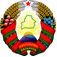 ШКЛОЎСКІ РАЁННЫ ВЫКАНАЎЧЫ КАМІТЭТАЛЕКСАНДРЫЙСКІ СЕЛЬСКІВЫКАНАЎЧЫ КАМІТЭТШКЛОЎСКІ РАЁННЫ ВЫКАНАЎЧЫ КАМІТЭТАЛЕКСАНДРЫЙСКІ СЕЛЬСКІВЫКАНАЎЧЫ КАМІТЭТШКЛОВСКИЙ РАЙОННЫЙ  ИСПОЛНИТЕЛЬНЫЙ КОМИТЕТАЛЕКСАНДРИЙСКИЙ СЕЛЬСКИЙИСПОЛНИТЕЛЬНЫЙ КОМИТЕТШКЛОВСКИЙ РАЙОННЫЙ  ИСПОЛНИТЕЛЬНЫЙ КОМИТЕТАЛЕКСАНДРИЙСКИЙ СЕЛЬСКИЙИСПОЛНИТЕЛЬНЫЙ КОМИТЕТРАШЭННЕРАШЭННЕРЕШЕНИЕРЕШЕНИЕ12.12.2022 г. № 19-112.12.2022 г. № 19-1в.Вялікі Мяжнік            в.Вялікі Мяжнік            д. Большой Межникд. Большой МежникПриложение 1к решению  Александрийского сельского исполнительного комитета 12.12.2022 № 19-1Наименование статейГод2 кв.3 кв.4 кв.Пар.504 10.01.00+706,00+ 706,0010.02.0110.02.0410.03.0510.04.0110.05.0010.06.0010.07.0110.07.0310.07.0410.10.0210.10.0840.01.00Итого по 1 разделу, 1 подразделу:+ 706,00+ 706,00Пар 690 10.10.08Итого по пар.690Пар. 500 90.01.00- 706,00- 706,00Итого по 1 разделу, 9 подразделу:- 706,00- 706,00Итого по 1 разделу, 10 подразделу:Пар. 151 10.10.05Пар. 152 10.10.05Итого по 6 разделу, подразделу 3:Всего:ШКЛОЎСКІ РАЁННЫ САВЕТ ДЭПУТАТАЎАЛЕКСАНДРЫЙСКІ СЕЛЬСКІСАВЕТ ДЭПУТАТАЎШКЛОЎСКІ РАЁННЫ САВЕТ ДЭПУТАТАЎАЛЕКСАНДРЫЙСКІ СЕЛЬСКІСАВЕТ ДЭПУТАТАЎШКЛОВСКИЙ РАЙОННЫЙ  СОВЕТ ДЕПУТАТОВАЛЕКСАНДРИЙСКИЙ СЕЛЬСКИЙСОВЕТ ДЕПУТАТОВШКЛОВСКИЙ РАЙОННЫЙ  СОВЕТ ДЕПУТАТОВАЛЕКСАНДРИЙСКИЙ СЕЛЬСКИЙСОВЕТ ДЕПУТАТОВРАШЭННЕРАШЭННЕРЕШЕНИЕРЕШЕНИЕ12.12.2022 г. № 36-112.12.2022 г. № 36-1в.Вялікі Мяжнік            в.Вялікі Мяжнік            д. Большой Межникд. Большой Межник«НАЛОГОВЫЕ ДОХОДЫ1000000142 943,00Налоги на доходы и прибыль1100000129 768,00Налоги на доходы, уплачиваемые физическими лицами1110000129 768,00Подоходный налог 1110100129 768,00Подоходный налог с физических лиц1110101128 950,00»«НАЛОГОВЫЕ ДОХОДЫ1000000149 803,00Налоги на доходы и прибыль1100000136 628,00Налоги на доходы, уплачиваемые физическими лицами1110000136 628,00Подоходный налог 1110100     136 628,00Подоходный налог с физических лиц1110101135 810,00»;«ВСЕГО ДОХОДОВ0000000178 219,00»«ВСЕГО ДОХОДОВ0000000185 079,00»;Расходы бюджета сельсовета по функциональной классификации расходов  бюджета по разделам, подразделам и видам расходов на 2022 год         НаименованиеРазделПодразделВидСумма ОБЩЕГОСУДАРСТВЕННАЯ ДЕЯТЕЛЬНОСТЬ010000135 685,10 Государственные органы общего назначения010100119 985,00 Органы местного управления и самоуправления010104119 985,00 Другая общегосударственная деятельность0110006 376,00Иные общегосударственные вопросы0110036 376,00Межбюджетные трансферты0111009 324,10Трансферты бюджетам других уровней0111019 324,10НАЦИОНАЛЬНАЯ ЭКОНОМИКА040000105,60Другая деятельность в области национальной экономики041000105,60Имущественные отношения, картография и геодезия041002105,60ЖИЛИЩНО-КОММУНАЛЬНЫЕ УСЛУГИ И ЖИЛИЩНОЕ СТРОИТЕЛЬСТВО06000058 612,40Благоустройство населенных пунктов06030058 612,40ВСЕГО РАСХОДОВ000000194 403,10Распределение бюджетных назначений по распорядителям в соответствии с ведомственной классификацией расходов бюджета сельсовета и функциональной классификацией расходов бюджета на 2022 год   НаименованиеГлаваРазделПодразделВидСуммаАлександрийский сельский исполнительный комитет10000000194 403,10ОБЩЕГОСУДАРСТВЕННАЯ ДЕЯТЕЛЬНОСТЬ10010000135 685,10 Государственные органы общего назначения10010100119 985,00 Органы местного управления и самоуправления10010104119 985,00 Другая общегосударственная деятельность100110006 376,00Иные общегосударственные вопросы100110036 376,00Межбюджетные трансферты100111009 324,10Трансферты бюджетам других уровней100111019 324,10НАЦИОНАЛЬНАЯ ЭКОНОМИКА10040000105,60Другая деятельность в области национальной экономики10041000105,60Имущественные отношения, картография и геодезия10041002105,60ЖИЛИЩНО-КОММУНАЛЬНЫЕ УСЛУГИ И ЖИЛИЩНОЕ СТРОИТЕЛЬСТВО 1006000058 612,40Благоустройство населенных пунктов 1006030058 612,40ВСЕГО РАСХОДОВ 10000000194 403,10ПЕРЕЧЕНЬгосударственных программ и подпрограмм, финансирование которых предусматривается за счет средств бюджета сельсовета в разрезе ведомственной классификации расходов бюджета сельсовета и функциональной классификации расходов бюджета сельсовета Наименование государственной программы, подпрограммыНаименование раздела по функциональной классификации расходовРаспорядитель средствОбъем финансирования1234Государственная программа «Комфортное жилье и благоприятная среда» на 2021–2025 годы, утвержденная постановлением Совета Министров Республики Беларусь от 28 января 2021 г. № 50:подпрограмма 2«Благоустройство»Жилищно-коммунальные услуги и жилищное строительствоАлександрийский сельский исполнительный комитет49 412,40Итого по программе49 412,40Государственная программа «Увековечение памяти о погибших при защите Отечества» на 2021–2025 годы, утвержденная постановлением Совета Министров Республики Беларусь от 26 февраля 2021 г. № 117Жилищно-коммунальные услуги и жилищное строительствоАлександрийский сельский исполнительный комитет9 200,00Итого по программе9 200,00ИТОГО58 612,40Приложение 1 к решению Александрийского сельского Совета депутатов12.12.2022 № 36-1ДоходыГод4 кв.01.01+6 860,00+6 860,00Итого+ 6 860,00+ 6 860,00Приложение 2к решению Александрийского сельского Совета депутатов12.12.2022. № 36-1Наименования статейГод4кв10.01.00+ 1 294,00+ 1 294,0010.02.01+ 2 000,00+ 2 000,0010.03.05+ 400,00+ 400,0010.04.01+ 9,00+ 9,0010.05.00+ 300,00+ 300,0010.06.0010.10.0210.10.0840.01.00+ 507,00+ 507,00Итого по 1 разделу,1 подразделу:+ 4 510,00+ 4 510,00 Пар.690   10.10.08Итого по 1 разделу, 10 подразделу:Пар.520 70.04.21ИТОГО по 1 разделу 11 подразделу:Пар.112   10.10.08Итого по 4 разделу:Пар. 151 10.10.05+ 2 350,00+ 2 350,00Пар. 152  10.10.05Итого по 6 разделу:+ 2 350,00+ 2 350,00ВСЕГО+ 6 860,00+ 6 860,00ШКЛОЎСКІ РАЁННЫ САВЕТ ДЭПУТАТАЎАЛЕКСАНДРЫЙСКІ СЕЛЬСКІСАВЕТ ДЭПУТАТАЎШКЛОЎСКІ РАЁННЫ САВЕТ ДЭПУТАТАЎАЛЕКСАНДРЫЙСКІ СЕЛЬСКІСАВЕТ ДЭПУТАТАЎШКЛОВСКИЙ РАЙОННЫЙ  СОВЕТ ДЕПУТАТОВАЛЕКСАНДРИЙСКИЙ СЕЛЬСКИЙСОВЕТ ДЕПУТАТОВШКЛОВСКИЙ РАЙОННЫЙ  СОВЕТ ДЕПУТАТОВАЛЕКСАНДРИЙСКИЙ СЕЛЬСКИЙСОВЕТ ДЕПУТАТОВРАШЭННЕРАШЭННЕРЕШЕНИЕРЕШЕНИЕ12.12.2022 г. № 36-212.12.2022 г. № 36-2в.Вялікі Мяжнік            в.Вялікі Мяжнік            д. Большой Межникд. Большой Межник